Background to PoemYour Favourite SeasonWhat is your favourite season? Give three reasons why this season is your favourite.____________________________________Different Seasons, Different FeelingsSeasons and SymbolismSpring:________________________________________________________________________________________________________________________________________________________________________________________________Summer:________________________________________________________________________________________________________________________________________________________________________________________________Autumn:________________________________________________________________________________________________________________________________________________________________________________________________Winter:________________________________________________________________________________________________________________________________________________________________________________________________What winter representsConsider the films/TV shows set in winter. Why have they been set at this time of year? Choose one of the examples and explain why.Chosen film/TV programme:_______________________________________________________________Why winter?________________________________________________________________________________________________________________________________________________________________________________________________________________________________________________________________Winter SymbolismIn literature, film and popular culture, winter is often used to represent:Learning ReviewDo you agree with this slightly negative view of winter? Why/why not?________________________________________________________________________________________________________________________________________________________________________________________________________________________________________________________________‘Winter’-Edwin MorganThe year goes, the woods decay, and after,many a summer dies. The swanon Bingham’s pond, a ghost, comes and goes.It goes, and ice appears, it holds,bears gulls that stand around surprised,blinking in the heavy light, bears boyswhen skates take over swan-tracks gone.After many summer dyes, the swan-white iceglints only crystal beyond white. Evendearest blue’s not there, though poets would find it.I find one stark scenecut by evening cries, by warring air.The muffled hiss of blades escapes into breath,hangs with it a moment, fades off.Fades off, goes, the scene, the voices fade,the line of trees, the woods that fall, decayand break, the dark comes down, the shoutsrun off into it and disappear.At last the lamps go too, when fogdrives monstrous down the dual carriagewayout to the west, and even in my roomand on this paper I do not knowabout that grey dead paneof ice that sees nothing and that nothing sees.Understanding the PoemMorgan’s WinterMorgan’s overall view of winter is that it is a _____________ season.Create a Wordle based on the words in the poem representing the kind of season it is.In a Wordle, the most frequently used/most important words are larger.Example-Frozen ‘In Summer’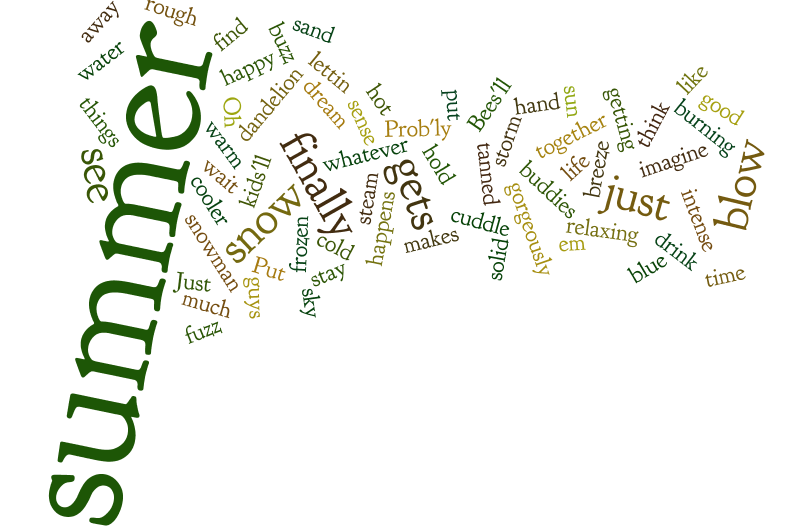 Winter WordleUnderstanding the PoemWhat common symbolic meaning of winter is introduced within the first lines of the poem? What words help you understand this?____________________________________________________________________________________________________________________________________________________________________________________________________________________________________________What kind of mood is suggested in the image of the swan in lines 2-3? What technique is this?____________________________________________________________________________________________________________________________________________________________________________________________________________________________________________How does Morgan create a contrasting joyful image in lines 6-7?____________________________________________________________________________________________________________________________________________________________________________________________________________________________________________In lines 8-10, Morgan writes about the changing colours of the ice and states “. Even/dearest blue’s not there, though poets would find it.” What does he mean by this? Consider the symbolism behind the colour blue.____________________________________________________________________________________________________________________________________________________________________________________________________________________________________________In lines 11-13, how does Morgan create a harsh image of winter? Pick out key words used.____________________________________________________________________________________________________________________________________________________________________________________________________________________________________________How does Morgan create an eerie scene in lines 15-18?____________________________________________________________________________________________________________________________________________________________________________________________________________________________________________How does Morgan demonstrate the power of nature in the final section of the poem? Identify a technique used here.____________________________________________________________________________________________________________________________________________________________________________________________________________________________________________The final image in the poem is quite haunting. What technique is used here, and what does it suggest about winter?____________________________________________________________________________________________________________________________________________________________________________________________________________________________________________What is the speaker doing in this poem? How do you know this?____________________________________________________________________________________________________________________________________________________________________________________________________________________________________________Learning Review_____________________: when a writer looks back on key events for deeper meaning.Annotating the PoemPaired AnnotationWith your partner, carefully reread the poem, annotating where you see important words/techniques being used. Highlight important words usedUnderline poetic techniques usedAdd comments explaining important featuresYou should have a good understand of the annotating process now, after our group discussions. Use your poetic techniques cheat sheet to help you spot key techniques.Reminder-Annotation ExampleThe year goes, the woods decay, and after,many a summer dies.Creating SettingCreating a Vivid SettingWe already know that Morgan creates very interesting and vivid characters in his poems.He also creates very vivid impressions of settings and scenes in his poetryPoets often use sensory description to create vivid settingsWhat do we mean by sensory description?________________________________________________________________________________________________________________________________________________________________________________________________Sensory description explores:Creating Setting in ‘Winter’Briefly scan the poem again. What three senses does Morgan use most frequently to create a vivid impression of setting?Themes in ‘Winter’What’s the message?What do you think Morgan is trying to say about winter in this poem?________________________________________________________________________________________________________________________________________________________________________________________________________________________________________________________________What is the mood in this poem?________________________________________________________________________________________________________________________________________________________________________________________________________________________________________________________________Exploring theme-creating PowerPointsIn your groups, you will create a PowerPoint based on one of the themes in ‘Winter’In your PowerPoint, you will include:A definition of what the theme means2-3 key quotations which demonstrate this themeAnalysis of each quotation, explaining:Techniques usedLinks to themeA conclusion about the poet’s overall messageNotes on Themes in ‘Winter’SpringSummerAutumnWinterSenseEvidenceAnalysisSightSightSoundSoundTouchTouchTheme:Theme definition:Key Quotations:Quotation 1AnalysisQuotation 2AnalysisOverall message:Theme:Theme definition:Key Quotations:Quotation 1AnalysisQuotation 2AnalysisOverall message:Theme:Theme definition:Key Quotations:Quotation 1AnalysisQuotation 2AnalysisOverall message: